PORTABLE LOW-COST DEVICE FOR EXAMINATION OF VISUAL EVOKED POTENTIALS (VEPs)KeywordsDevice for VEPs, visual perception, diagnostics, visual and cognitive evoked potentialsMarket keywordsPortable device, diagnostics, VEPs equipment, neuro-ophthalmologyNACE keywords26.6 Manufacture of irradiation, electromedical and electrotherapeutic equipments32.5 Manufacture of medical and dental instruments and supplies72.1 Research and experimental development on natural sciences and engineeringSummaryThe Department of Pathological Physiology at Charles University - Faculty of Medicine in Hradec Králové (Czech Republic) has developed and patented a low-cost 4-channel portable device for examination of visual evoked potentials (VEPs). It allows to evaluate visual pathway and central nervous system functions and to diagnose their disorders. With this device, it is possible to carry out VEP diagnostics where needed, including home self-examination, without specialised personnel. The device is about twenty times cheaper compared to the standard VEP equipment. The University is looking for an industrial partner, interested in production of the device.DescriptionThe Electrophysiological Laboratory in Hradec Králové has 50 years long tradition in research and diagnostic applications of visual evoked potentials (VEPs) and cognitive potentials. The non-invasive registration of the evoked electrical activity of the human brain during a visual stimulation is used to detect neuro-ophthalmological and central nervous system diseases (e.g. Multiple Sclerosis, Optic Neuritis, Amblyopia, age related visual disorders, encephalopathies, psychiatric disorders) and to monitor their progress or therapeutic effects. Recently, the Lab has developed a novel low-cost 4-channel portable device for examination of VEPs and visual cognitive potentials, built into the ergonomic headset (carrier enabling positioning of the visual stimuli in various parts of the visual field). So far existing bulky and expensive devices for VEPs examination has been usable only in specialised labs. This significantly limits applications of this method. On the contrary, the new portable device on offer can be simply used in almost any conditions (e.g. for VEP long-term monitoring outside labs). The portable VEP device consists of a visual stimulator (a matrix of light-emitting diodes with adjustable luminance and colour), producing a large spectrum of monocular or binocular stimuli (including those with a cognitive task) and a recording part (based on a 4-channel EEG amplifiers). Two dry electrodes placed in a fixating belt of the headset record signal from the forehead and two additional recording electrodes can be freely located over an activated part of the brain cortex (according to the used variant of visual stimuli). The recorded cortical reactions are transmitted via an USB port to a PC for on-line processing, VEP display and their off-line evaluation. The device is equipped with a sensor of the background luminance (allowing an autonomic regulation of the stimulation luminance) and with a 3D accelerometer enabling rejection of the signal contaminated with artefacts caused by examinee’s movements during examination. Advantages- Wide mobility of the device – it can be used where needed (indoor, outdoor), including at home 	- Easy handling of the device eliminates need for a specialised staff	- Possibility of a long-term VEP monitoring (even during working activities)	- Low-cost device, it is expected to be much cheaper than available alternatives	- Home monitoring of VEPs enables early detection of changes and hence possibly a prevention of unnoticed significant illness progresses 	- The device provides objective information about changes in reactivity of the central system – it can be used not only in the medical sector but also for a needed early detection of fatigue and sleepiness in various professions 	- It is simple use, compared to the standard VEP equipmentDevelopment stageAlready on the market 					Project already startedAvailable for demonstration 					Project in negotiations- urgentConcept stage 						Proposal under developmentField tested/ evaluated 					Proposal under developmentUnder development/ lab testedThe 10 identical prototypes of the device are currently tested in over 200 healthy volunteers (12 - 70 years of age) to create norms of VEP parameters for this device and in neuro-ophthalmological patients to verify diagnostic sensitivity of the device compared to the standard VEP examinations.IPR statusGranted patent or patent application essential 			Trade MarksPatent(s) applied for but not yet granted 				CopyrightPatents granted							Design RightsSecret Know-How 							Exclusive RightsOther (registered design, plant variety, etc.Partner soughtUniversity is looking for an industrial partner interested in manufacturing of this device and its introduction to the market (after obtaining of a license/financial agreement).Type of partnership considered Manufacturing agreement 				Financial agreementResearch cooperation agreement 			Join venture agreementServices agreement 					Licence agreementTechnical cooperation agreementCommercial agreement with technical assistanceResearch TeamProf. Miroslav Kuba, M.D.,D.Sc.Assoc. prof. Jan Kremláček, MSc.František Vít, MSc.Team capacity in relation to the projecthttp://www.patfyzlfhk.cz/elf/Gallery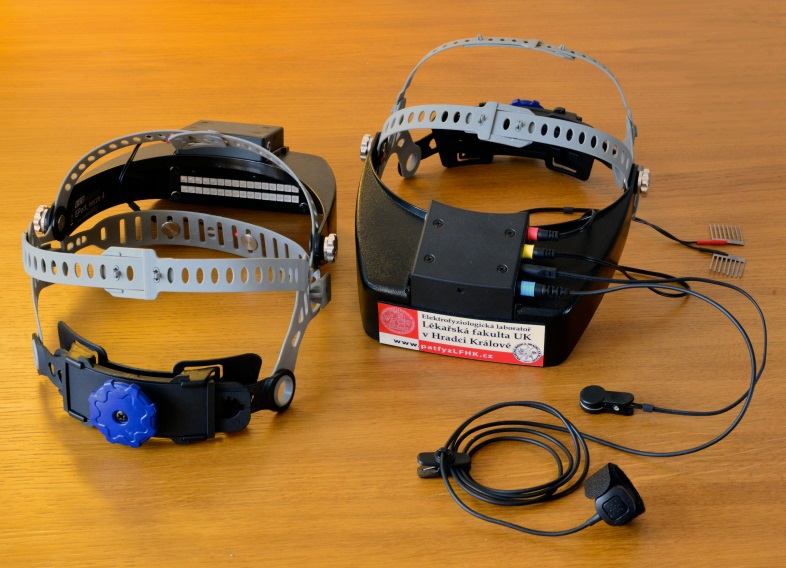 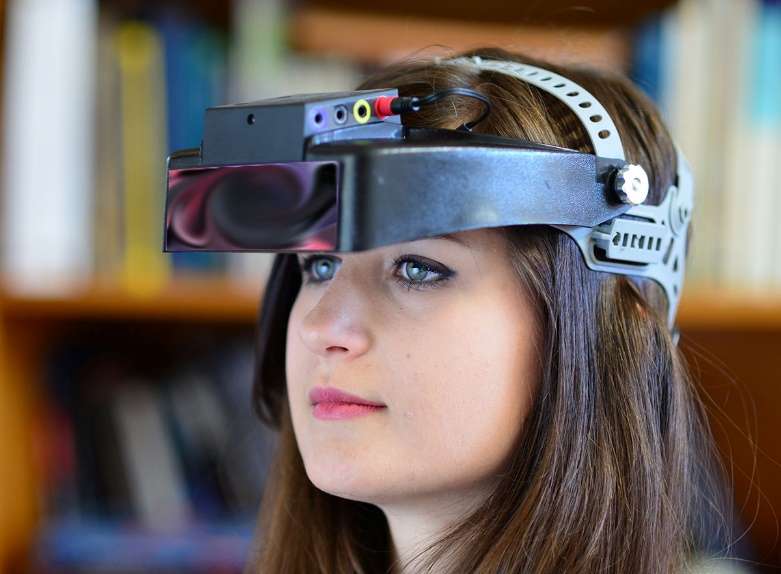 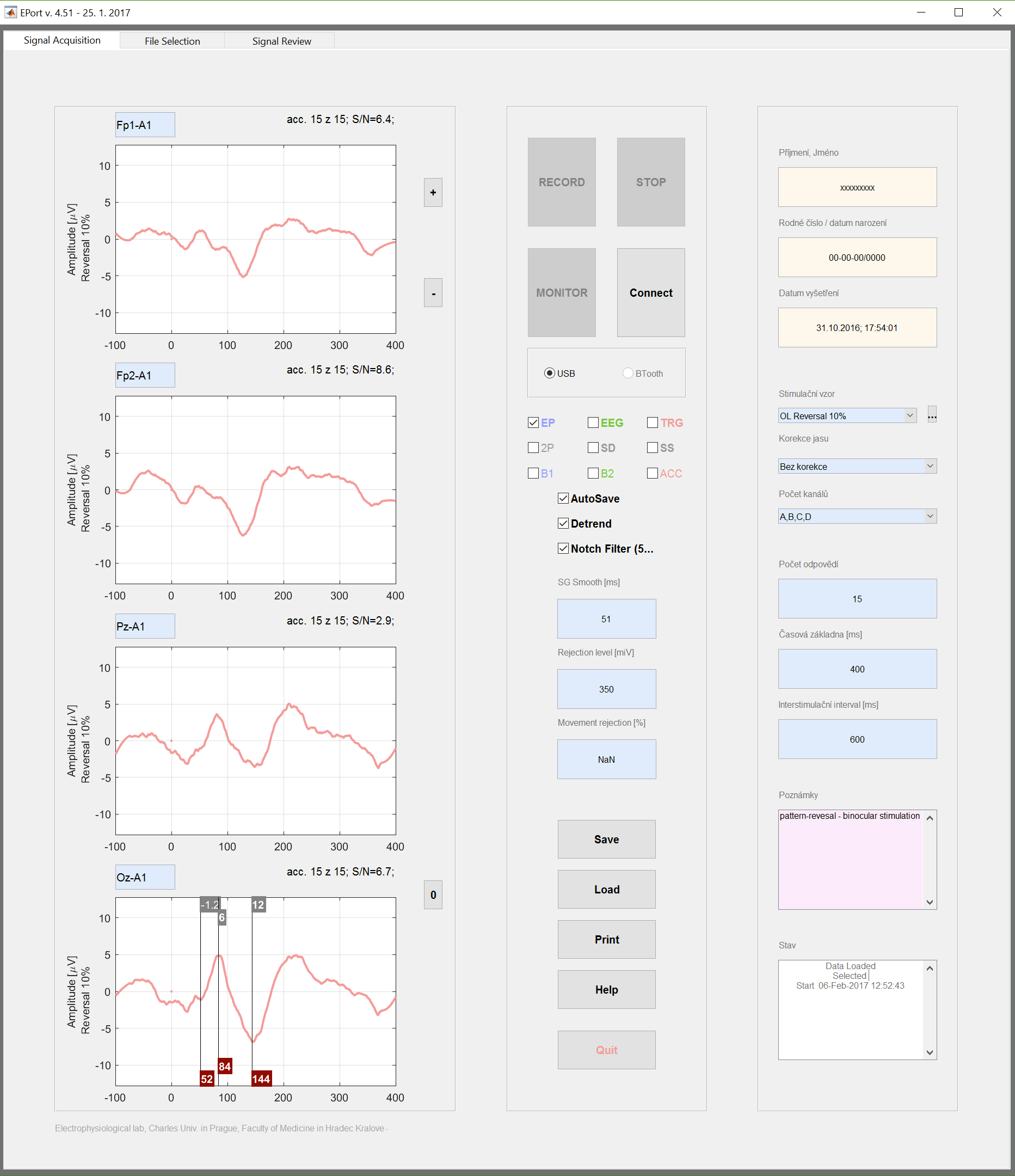 External linkshttp://een.ec.europa.eu/tools/services/PRO/Profile/Detail/918ce971-a3c7-47e5-aa16-a4db7bc8b75a?shid=32db25cb-726f-43b0-8b5f-7742d0935799Publication: https://www.lfhk.cuni.cz/patfyz/vyzkum/elf/pub/Examination: www.lfhk.cuni.cz/patfyz/vyzkum/elf/vysetreni/